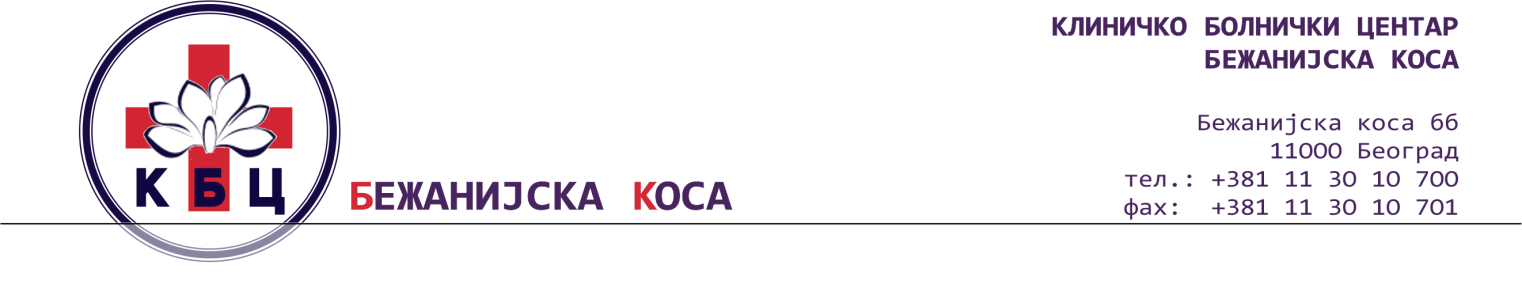 Број:1296/5 									Датум: 04.03.2020. годинеКЛИНИЧКО БОЛНИЧКИ ЦЕНТАР „БЕЖАНИЈСКА КОСА“ – БЕОГРАДБеоград, Бежанијска коса ббКОНКУРСНА ДОКУМЕНТАЦИЈА за јавну набавку добара - медицинска опрема – аспираториЈН ОП 5Д/20________________________________________________          Београд, март 2020. године.Конкурсна документација има 36 странa.ОБРАЗАЦ ЗА КОВЕРАТ(исећи по овој линији)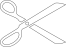 (исећи по овој линији)Напомена: Горњи део попунити, исећи по горњим линијама и залепити на полеђини коверте/кутије.Доњи део исећи по доњим линијама и залепити на предњу страну коверте/кутије.(исећи по овој линијПРИМАЛАЦ:КБЦ „БЕЖАНИЈСКА КОСА“Бежанијска коса б.б.11000 БеоградПОНУДАЈН ОП 5Д/20НЕ ОТВАРАТИ!(исећи по овој линији)На основу члана 54. став 12. и члана 61. Закона о јавним набавкама („Службени гласник Републике Србије”, бр. 124/2012, 14/2015, 68/2015 у даљем тексту: ЗЈН), члана 2. Правилника о обавезним елементима конкурсне документације у поступцима јавних набавки и начину доказивања испуњености услова („Сл. гласник РС” бр. 86/15 и 41/2019), Одлуке о покретању поступка бр. 1296/1 од 28.02.2020. године и Решења о именовању чланова комисије, бр. 1296/2 од 28.02.2020. године, Комисија за јавну набавку добара – медицинска опрема –аспиратор сачинила јеКОНКУРСНУ ДОКУМЕНТАЦИЈУЈН ОП 5Д/201. Општи подаци о јавној набавци1.1.  Назив, адреса и интернет страница наручиоцаКлиничко болнички центар „Бежанијска коса“-Београд, 11080 Београд, Бежанијска коса бб.  Интернет страница наручиоца: www.bkosa.edu.rsМатични број:…………………………………………...07039743Шифра делатности: …………………………………… 85110ПИБ: …………………………………………………… 100200745Текући рачун: …………………………………………. 840-633-661-54     Подаци о апропријацији у буџету, односно финансијском плану: 512511	1.2. Врста поступка јавне набавкеСпроводи се отворени поступак јавне набавке на основу члана 32. ЗЈН.На ову набавку ће се примењивати: Закон о јавним набавкама („Сл. гласник РС“ бр. 124/12 ,14/15 и 68/15); Закон о општем управном поступку у делу који није регулисан законом о јавним набавкама (Сл. лист СРЈ", бр. 33/97, 31/01, “Сл. Гласник РС“ бр. 30/10, 18/16.95/18-аутентично тумачење); Закон о облигационим односима након закључења уговора о јавној набавци ("Сл. лист СФРЈ", бр. 29/78, 39/85, 57/89 и "Сл. лист СРЈ" 31/93); Технички прописи везани за добра која су предмет јавне набавкеПравилници које је објавило министарство финансија везано за поступак јавне набавке материјални прописи који ближе регулишу предмет јавне набавке или услове предвиђене у конкурсној документацији.Циљ поступка:    Поступак јавне набавке се спроводи ради закључења уговора о јавној набавци.1.4. Контакт (лице/служба)   javne.nabavke@bkosa.edu.rs   Телефон број 011/2095-636, 011/2095-659, у времену од 9,00- 12,00 часова.2. Подаци о предмету јавне набавке2.1. Предмет јавне набавке: добра – медицинска опрема – аспиратори                 2.2. Назив и ознака из општег речника набавке: 33100000 –  медицинска опрема;    2.3. Опис партија: Јавна набавка није обликована по партијама2.4. Врста, техничке карактеристике (спецификације), квалитет, количина и опис добара, радова или услуга, начин спровођења контроле и обезбеђивања гаранције квалитета, рок извршења, место извршења или испоруке добара, евентуалне додатне услуге и сл2.5. Начин спровођења контроле: Контролу испорученoг добра  обављају стручне службе наручиоца.2.6. Место испоруке: КБЦ „Бежанијска коса“, Бежанијска коса бб, Београд, ФЦО Наручиоца – магацин2.7. Рок испоруке: до 30 дана од дана закључења уговора.2.8. Гарантни рок: апарат мора имати гаранцију у трајању од минимум 12 месеци . Tехничка спецификација:Напомена : Понуђено добро мора да буде ново, из текуће производње и по квалитету мора у потпуности  да одговара траженим техничким карактеристикама из  спецификације.3. УСЛОВИ ЗА УЧЕШЋЕ У ПОСТУПКУ ЈАВНЕ НАБАВКЕ ИЗ ЧЛАНА 75. И 76. ЗЈН И УПУТСТВО КАКО СЕ ДОКАЗУЈЕ ИСПУЊЕНОСТ ТИХ УСЛОВАПраво на учешће у овом поступку јавне набавке има понуђач који испуњава обавезне услове за учешће у поступку јавне набавке дефинисане чланом 75. ЗЈН. Уколико понуду подноси група понуђача сви чланови групе понуђача дужни суда доставе доказе да испуњавају услове из члана 75. став 1. тачке 1) - 4) и члана 75. став 2. ЗЈН, a додатне услове испуњавају заједно. Уколико понуђач подноси понуду са подизвођачем, понуђач је дужан да за подизвођача достави доказе да испуњава услове из члана 75. став 1. тач. 1) до 4) ЗЈН. 3.1.ОБАВЕЗНИ УСЛОВИ ЗА УЧЕШЋЕ У ПОСТУПКУ ЈАВНЕ НАБАВКЕ ИЗ ЧЛАНА 75. ЗЈН3.1.1.Услов из члана 75. став 1. тачка 1) ЗЈН - да је понуђач регистрован код надлежног органа, односно уписан у одговарајући регистар;3.1.2.Услов из члана 75. став 1. тачка 2) ЗЈН- да понуђач и његов законски заступник није осуђиван за неко од кривичних дела као члан организоване криминалне групе, да није осуђиван за кривична дела против привреде, кривична дела против животне средине, кривично дело примања или давања мита, кривично дело преваре;3.1.3. Услов из члана 75. став 1. тачка 4) ЗЈН- да је понуђач измирио доспеле порезе, доприносе и друге јавне дажбине у складу са прописима Републике Србије или стране државе када има седиште на њеној територији;Понуђач који има издвојену(е) пословну(е) јединицу(е) изван главног седишта има обавезу да измири доспеле порезе, доприносе и друге јавне дажбине у складу са прописима локалне самоуправе где се издвојена(е)  пословна(е)  једница(е) налази(е)3.1.4. Услов из члана 75. став 1., тачка 5) ЗЈН1.Важеће решење Министарства здравља Републике Србије за обављање делатности;2.Решење Агенције за лекове и медицинска средства којим се понуђачу издаје дозвола за стављање у промет медицинског средства или решење Аганције за лекове и медицинска средства којим се понуђачу издаје обнова дозволе за стављање у промет медицинског средства.3.1.5. Услов из члана 75. став 2.  ЗЈН- да понуђач при састављању понуде, изричито наведе да је поштовао обавезе које произилазе из важећих прописа о заштити на раду, запошљавању и условима рада, заштити животне средине, као и да нема забрану обављања делатности која је на снази у време подношења понуда.3.2. УПУТСТВО КАКО СЕ ДОКАЗУЈЕ ИСПУЊЕНОСТ ОБАВЕЗНИХ УСЛОВА ИЗ ЧЛАНА 75. ЗЈНИспуњеност услова из члана 75. ЗЈН понуђач доказује достављањем следећих доказа:3.2.1.Услов из члана 75. став 1. тачка 1), 2) и 4) ЗЈНДоказ: Изјава понуђача, којом под пуном материјалном и кривичном одговорношћу потврђује да испуњава услове за учешће у поступку јавне набавке из члана 75. став 1.  тачка 1), 2) и 4) ЗЈН, дефинисане овом конкурсном документацијом. Изјава мора да буде потписана од стране овлашћеног лица понуђача и оверена печатом.Уколико понуду подноси група понуђача изјава из конкурсне документације мора бити потписана од стране овлашћеног лица сваког понуђача из групе понуђача и оверена печатом. Уколико понуђач понуду подноси са подизвођачем, понуђач је дужан да достави изјаву подизвођача из  конкурсне документације, потписану од стране овлашћеног лица подизвођача и оверену печатом.3.2.2.Услов из члана 75. став 1. тачка. 5) ЗЈНДоказ:1.Важеће решење Министарства здравља Републике Србије за обављање делатности;2.Важеће решење Агенције за лекове и медицинска средства којим се понуђачу издаје дозвола за стављање у промет медицинског средства или решење Аганције за лекове и медицинска средства  којим се понуђачу издаје обнова дозволе за стављање у промет медицинског средства.Напоменe:У случају да решење АЛИМС-а не гласи на име понуђача, потребно је доставити овлашћење носиоца уписа медицинског средства у Регистар АЛИМС-а или други доказ који обезбеђује следљивост између понуђача и носиоца уписа.У решењу АЛИМС-а понуђачи треба јасно и недвосмислено, да буде назначено добро на које се односи решење.Уколико предмет јавне набавке не подлеже регистрацији код Агенције за лекове и медицинска средства Републике Србије, односно не подлеже регистрацији у складу са Законом о лековима и медицинским средствима("Сл. гласник РС", бр. 30/2010, 107/2012, 113/2017 - др. закон и 105/2017 - др. закон), понуђач је у обавези да достави изјаву под пуном моралном, материјалном и кривичном одговорношћу на сопственом меморандуму или доказ издат од Агенције за лекове и медицинска средства да предмет набавке не подлеже регистрацији.3.2.3. Услов из члана 75. став 2.  ЗЈНДоказ: Потписан и оверен образац изјаве. Изјава мора да буде потписана од стране овлашћеног лица понуђача и оверена печатом. Уколико понуду подноси група понуђача, изјава мора бити потписана од стране овлашћеног лица сваког понуђача из групе понуђача и оверена печатом.3.3 ДОДАТНИ УСЛОВИ ЗА УЧЕШЋЕ У ПОСТУПКУ ЈАВНЕ НАБАВКЕ ИЗ ЧЛАНА 76. ЗЈНПонуђач који учествује у поступку ове јавне набавке, мора испунити додатне услове за учешће у поступку јавне набавке који су дефинисани чланом 76. ЗЈН. Додатне услове група понуђача испуњава заједно.3.3.1. Додатни услов из члана 76. став 2.  ЗЈН – финансијски капацитет- да у последњих 6 месеци, који претходе месецу у коме је објављен позив за подношење понуда, није био у блокади. 3.3.2. Додатни услов из члана 76. став 4.  ЗЈН – други додатни условида достави каталог и/ или оригиналну проспектну документацију, техничку спецификацију понуђених добара (technicaldatasheet), упутство за употребу са детаљним карактеристикама предмета јавне набавке;3.4.  УПУТСТВО КАКО СЕ ДОКАЗУЈЕ ИСПУЊЕНОСТ ДОДАТНИХ УСЛОВА ИЗ ЧЛАНА 76. Испуњеност додатних услова из члана 76. понуђач, доказује достављањем следећих доказа:                   3.4.1. Додатни услов из члана 76. став 2.  ЗЈН – финансијски капацитетДоказ: Потврда о броју дана неликвидности коју издаје Народна банка Србије, Принудна наплата, Одељење за пријем, контролу и унос основа и налога, а која обухвата период од последњих 6 месеци који претходе месецу у коме је објављен позив. Посебне напомене:1) Наведени  доказ понуђач није у обавези да доставља уколико су подаци јавно доступни на интернет страници Народне банке Србије. 2) У случају подношења заједничке понуде,задати услов о неопходном финансијском капацитету, чланови групе понуђача испуњавају заједно.3) Уколико понуђач наступа са подизвођачем, за подизвођача не доставља тражене доказе о финансијском капацитету, већ је дужан је да сам испуни задати услов.3.2. Додатни услов из члана 76. став 4.  ЗЈН – други додатни условида достави каталог и/ или оригиналну проспектну документацију, техничку спецификацију понуђених добара (technicaldatasheet), упутство за употребу са детаљним карактеристикама предмета јавне набавке;Понуда уз коју нису достављени докази који се односе на испуњење обавезних и додатних услова  биће одбијена као неприхватљива.ОБРАЗАЦ ИЗЈАВЕ ПОНУЂАЧАо испуњавању услова из члана 75. став 1. Закона о јавним набавкамаУ складу са чланом 77. став 4. ЗЈН, под пуном материјалном и кривичном одговорношћу, као заступник понуђача, дајем следећуИ З Ј А В УПонуђач _____________________________________________у отвореном поступку јавне набавке добара – медицинска опрема- Аспиртаори, за потребе  КБЦ „Бежанијска коса“, број ЈН ОП 5Д/20, испуњава све услове из члана 75. став 1. Закона, односно услове дефинисане конкурсном документацијом за предметну јавну набавку, и то:1.Понуђач је регистрован код надлежног органа, односно уписан у одговарајући регистар;2.Понуђач и његов законски заступник нису осуђивани за неко од кривичних дела као члан организоване криминалне групе, да није осуђиван за кривична дела против привреде, кривична дела против животне средине, кривично дело примања или давања мита, кривично дело преваре;3.Понуђач је измирио доспеле порезе, доприносе и друге јавне дажбине у складу са прописима Републике Србије (или стране државе када има седиште на њеној територији).     Место:_____________                                             	                                           ПонуђачДатум:_____________                                         М.П.                                     _________________Напомена:Уколико понуду подноси група понуђача, Изјава мора бити потписана од стране овлашћеног лица сваког понуђача из групе понуђача и оверена печатом. ОБРАЗАЦ ИЗЈАВЕ ПОДИЗВОЂАЧАо испуњавању услова из члана 75. став 1. Закона о јавним набавкамаУ складу са чланом 77. став 4. ЗЈН, под пуном материјалном и кривичном одговорношћу, као заступник подизвођача, дајем следећуИ З Ј А В УПодизвођач __________________________________у отвореном поступку јавне набавке добара –медицинска опрема- Аспиртаори, за потребе  КБЦ „Бежанијска коса“, број ЈН ОП 7Д/20, испуњава све услове из члана 75. став 1. Закона, односно услове дефинисане конкурсном документацијом за предметну јавну набавку, и то:1) Подизвођач је регистрован код надлежног органа, односно уписан у одговарајући регистар;2) Подизвођач и његов законски заступник нису осуђивани за неко од кривичних дела као члан организоване криминалне групе, да није осуђиван за кривична дела против привреде, кривична дела против животне средине, кривично дело примања или давања мита, кривично дело преваре;3) Подизвођач је измирио доспеле порезе, доприносе и друге јавне дажбине у складу са прописима Републике Србије (или стране државе када има седиште на њеној територији).      Место:_____________                                             			                      Понуђач     Датум:_____________                                         М.П.                                     _________________Напомена: Изјава мора бити потписана од стране овлашћеног лица подизвођача и оверена печатом.                                               ОБРАЗАЦ ИЗЈАВЕ О ПОШТОВАЊУ ОБАВЕЗА  ИЗ ЧЛАНА 75. СТАВ 2. ЗАКОНАНа основу члана 75. став 2. Закона о јавним набавкама, као заступник понуђача дајем следећуИ З Ј А В УНа основу члана 75. став 2. Закона о јавним набавкама, као заступник понуђача дајем следећу И З Ј А В УПонуђач  _____________________________  уотвореном  поступку јавне набавке, бр. ЈН ОП 5Д/20 –                     (навести назив понуђача)медицинска опрема – Аспиратори, изјављује, да је поштовао обавезе које произлазе из важећих прописа о заштити на раду, запошљавању и условима рада, заштити животне средине као и да нема забрану обављања делатности која је на снази у време подношења понуде. Место:_____________                                             		                                     ПонуђачДатум:_____________                                         М.П.                                                  _________________  Напомена: Уколико понуду подноси група понуђача, ова изјава мора бити потписана од стране овлашћеног лица сваког понуђача из групе понуђача и оверена печатом.5. КРИТЕРИЈУМ ЗА ОЦЕЊИВАЊЕ ПОНУДА И ДОДЕЛУ УГОВОРА5.1. Критеријум за оцењивање понуда и доделу уговора    Критеријум за оцењивање понуда и доделу уговора о јавној набавци ЈН ОП 5Д/20- медицинска опрема –           аспиратори „Најнижа понуђена цена“. 5.2. Елементи критеријума на основу којих ће наручилац извршити доделу уговора у ситуацији када постоје две или више понуда са истом понуђеном ценомУ случају да постоје две или више понуда са истом понуђеном ценом, као најповољнија биће изабрана понуда оног понуђача који је дао краћи рок испоруке добра. У случају да постоје две или више понуда са истим роком испоруке, као најповољнија биће изабрана понуда оног понуђача који је дао дужи гарантни рок. У случају да постоје две или више понуда са истим гарантним роком, најповољнија биће изабрана жребом.       6. ПОДНОШЕЊЕ ПОНУДАПонуда се сматра благовременом ако је у писарницу наручиоца пристигла и оверена заводним печатом наручиоца, у року за подношење понуда, закључно са даном 19.03.2020. године до 9.00 часова, по локалном времену. Неблаговременом ће се сматрати понуда понуђача која није пристигла у писарницу наручиоца и није оверена заводним печатом наручиоца, у року за подношење понуда, закључно са даном 19.03.2020. године до 9.00 часова по локалном времену. Понуђач подноси понуду препорученом пошиљком или лично на адресу писарнице наручиоца. Комисија за јавну набавку наручиоца, по окончању поступка отварања понуда, вратиће понуђачу неблаговремено поднету понуду, неотворену, са назнаком да је поднета неблаговремено. Напомена: Понуде послате препорученом пошиљком морају стићи до рока предвиђеног за пријем понуде.Наручилац ће, по пријему одређене понуде, на коверти, односно кутији у којој се понуда налази, обележити време пријема и евидентирати број и датум понуде према редоследу приспећа. Уколико је понуда достављена непосредно наручилац ће понуђачу предати потврду пријема понуде. У потврди о пријему наручилац ће навести датум и сат пријема понуде. Понуда коју наручилац није примио у року одређеном за подношење понуда, односно која је примљена по истеку дана и сата до којег се могу понуде подносити, сматраће се неблаговременом.                                    7. ОТВАРАЊЕ ПОНУДАЈавно отварање понуда одржаће се одмах након истека рока за подношење понуда, дана  19.03.2020. године у 12:00 часова на адреси: КБЦ „Бежанијска коса“, Београд, Бежанијска коса бб Присутни представници понуђача пре почетка јавног отварања понуда морају Комисији наручиоца уручити писмена овлашћења за учешће у поступку јавног отварања понуда.                                    8. ОКВИРНИ РОК ЗА ДОНОШЕЊЕ ОДЛУКЕОдлука о додели уговора биће донета у року од 20 дана дана од дана отварања понуда.                                           УПУТСТВО ПОНУЂАЧИМА КАКО ДА САЧИНЕ ПОНУДУ1. Подаци о језику на којем понуда мора да буде састављенаПонуђач подноси понуду која мора бити састављена на српском језику.Понуђач може, у делу који се односи на техничке карактеристике, квалитет и техничку документацију, да доставља документа и на енглеском, немачком, шпанском, руском или франсуском језику. Уколико је одређени документ на страном језику, понуђач ће поред документа на страном језику доставити и превод тог документа на српски језик, a који је оверен од стране овлашћеног судског тумача за тај језик.У случају спора релевантна је верзија конкурсне документације, односно понуде, на српском језику.2. Начин на који понуда мора бити састављена и начин попуњавања образаца који су дати у конкурсној документацији ( попуњавању података који су саставни део образаца)Понуђачи подносе понуде у затвореној и печатираној коверти или кутији, препорученом пошиљком или лично на адресу наручиоца: КБЦ „Бежанијска коса“, Бежанијска kоса бб, Београд, на којој ће залепити делове Обрасца са подацима о понуђачу и јавној набавци за коју се подноси понуда (страна 3).Образац који понуђач треба да исече и залепи на коверту је саставни део конкурсне документације.Понуђачи подносе понуду која мора бити сачињена из 2 (два) посебна дела.Сваки од ових посебних делова садржи документа и обрасце који су наведени у конкурсној документацији.Сваки од два дела понуде мора бити повезан у посебне целине, у две посебне фасцикле које НИСУ СПОЈЕНЕ.Прва страна фасцикле треба да буде провидна, а документа се улажу у фасциклу бушењем листова са леве стране.Сваку страну (документ) који се улаже у посебне фасцикле понуђач треба да обележи редним бројем у доњем десном углу стране.У случају да понуду подноси група понуђача, све обрасце попуњава, потписује и оверава податке понуђач који је посебним актом сачињеним између чланова који чине групу понуђача одређен као носилац посла.2.1. Делови имају називе: Део 1 и Део 2.2.1.1. Део 1Садржај Дела 1 чине докази о испуњености услова за учествовање у поступку из члана 75. и 76. ЗЈН, на начин како је то наведено у конкурсној документацији.2.1.2. Део 2Садржај Дела 2 чине образац понуде и остали обрасци и документа који се достављају уз понуду, на начин како је то наведено у конкурсној документацији.2.1.3. Понуда се сматра прихватљивом ако је благовремена, ако је наручилац није одбио због битних недостатака, ако је одговарајућа, ако не ограничава, нити условљава права наручиоца или обавезе понуђача и која не прелази износ процењене вредности јавне набавке.  Докази о испуњености услова могу се достављати у неовереним копијама, а наручилац може пре доношења одлуке о додели уговора, захтевати од понуђача, чија је понуда на основу извештаја комисије за јавну набавку оцењена као најповољнија, да достави на увид оригинал или оверену копију свих или појединих доказа.Ако је понуђач доставио изјаву из члана 77. став 4. ЗЈН, наручилац је пре доношења одлуке о додели уговора дужан да од понуђача чија је понуда оцењена као најповољнија затражи да достави копију захтеваних доказа о испуњености услова, а може и да затражи на увид оригинал или оверену копију свих или појединих доказа. Наручилац доказе може да затражи и од осталих понуђача. Наручилац, није дужан да од понуђача затражи достављање свих или појединих доказа уколико за истог понуђача поседује одговарајуће доказе из других поступака јавних набавки код тог наручиоца. Ако понуђач чија је понуда оцењена као најповољнија у остављеном, примереном року који не може бити краћи од пет дана, не достави доказе, наручилац ће његову понуду одбити као неприхватљиву. Понуђач није дужан да доставља доказе који су јавно доступни на интернет страницама надлежних органа и да наведе који су то докази.Наручилац неће одбити као неприхватљиву понуду зато што не садржи доказ одређен ЗЈН или конкурсном документацијом, ако је понуђач, навео у понуди интернет страницу на којој су тражени подаци јавно доступни.Уколико је доказ о испуњености услова електронски документ, понуђач доставља копију електронског документа у писаном облику, у складу са законом којим се уређује електронски документ, осим уколико подноси електронску понуду када се доказ доставља у изворном електронском облику.2.1.4. Упутство о начину слања и попуњавања образацаУ складу са чланом 20. ЗЈН, понуђачу се конкурсна документација доставља путем електронске поште, у WORD (doc.) и/или EXCEL (xls.) формату.У складу са чланом 20. став 6. ЗЈН, заинтересовано лице/понуђач/кандидат, који је путем електронске поште (или факсом) примио конкурсну документацију (или било који други документ из поступка јавне набавке), ДУЖАН да на исти начин, оном од кога је документ примио, потврди пријем тог документа.Електронска потврда о пријему конкурсне документације (или било ког другог документа из поступка јавне набавке) коју достави заинтересовано лице/понуђач/кандидат, претставља доказ да је извршено достављање докумената.2.1.5. Након попуњавања и штампања образаца, овлашћено лице понуђача потписује и оверава обрасце печатом.Обрасце који су део конкурсне документацији, односно податке који у њима морају бити попуњени, понуђач може да попуни  и штампаним словима, јасно, читљиво, хемијском оловком, а овлашћено лице понуђача ће их након попуњавања потписати и оверити печатом.Образац понуде не може се попуњавати графитном оловком или фломастером.Свака учињена исправка мора бити оверена печатом и потписана од стране овлашћеног лица. Свакo бељење или подебљавање бројева мора се парафирати и оверити од стране овлашћеног лица.Уколико понуђачи подносе заједничку понуду, група понуђача може да се определи да обрасце дате у конкурсној документацији потписују и печатом оверавају сви понуђачи из групе понуђача или група понуђача може да одреди једног понуђача из групе који ће попуњавати, потписивати и печатом оверавати обрасце дате у конкурсној документацији.3. Могућност  подношења понуде за поједине партије  или за све партијеJaвна набавка није обликована по партијама.Понуђач поред обрасца понуде доставља и образац понуде за партију (за сваку партију за коју подноси понуду), на начин како је то дефинисано конкурсном документацијом.  4. Могућност  подношења понуде са варијантамаНије могуће поднети понуду са варијантама. 5. Начин измене, допуне и опозива понуде у смислу члана 87. став 6. ЗЈНУ року за подношење понуда понуђач може изменити, допунити или опозвати своју понуду, на начин који је одређен за подношење понуде. Понуђач је дужан да јасно назначи који део понуде мења, односно која документа накнадно доставља.По истеку рока за подношење понуда понуђач не може да повуче нити да мења своју понуду. Уколико понуђач промени или повуче своју понуду, или уколико не потпише уговор о јавној набавци када је његова понуда изабрана као најповољнија, наручилац је овлашћен да уновчи гаранцију дату уз понуду (ако је она тражена).  Измена, допуна или опозив понуде се може поднети непосредно (лично) или путем поште на адресу наручиоца. Понуђач подноси измену, допуну или опозив понуде у затвореној коверти овереној печатом. Понуђач може да поднесе само једну понуду.Измену, допуну или опозив понуде треба доставити на адресу: КБЦ „Бежанијска коса“ Бежанијска коса бб, Београд са назнаком:„Измена понуде за јавну набавку ЈН ОП 5Д/20 - НЕ ОТВАРАТИ” или„Допуна понуде за јавну набавку  ЈН ОП 5Д/20 - НЕ ОТВАРАТИ” или„Опозив понуде за јавну набавку  ЈН ОП 5Д/20 - НЕ ОТВАРАТИ”  или„Измена и допуна понуде за јавну набавку ЈН ОП 5Д/20 - НЕ ОТВАРАТИ”.На полеђини коверте или на кутији навести назив и адресу понуђача. У случају да понуду подноси група понуђача, на коверти је потребно назначити да се ради о групи понуђача и навести називе и адресу свих учесника у заједничкој понуди.По истеку рока за подношење понуда понуђач не може да повуче нити да мења своју понуду.6. Самостална понудаПонуђач који је самостално поднео понуду не може истовремено да учествује у заједничкој понуди или као подизвођач, нити може да учествује у више заједничких понуда.У понуди (обрасцу понуде), понуђач наводи на који начин подноси понуду, односно да ли подноси понуду самостално, или као заједничку понуду, или подноси понуду са подизвођачем.7. Делимично извршење понуде од стране подизвођача Понуђач који понуду подноси са подизвођачем дужан је да у обрасцу понуде наведе проценат укупне вредности набавке који ће поверити подизвођачу и/или део предмета набавке који ће извршити преко подизвођача.Проценат укупне вредности набавке који ће бити поверен подизвођачу не може бити већи од 50 %.Ако понуђач у понуди наведе да ће делимично извршење набавке поверити подизвођачу, дужан је да наведе назив подизвођача. Уколико уговор између наручиоца и понуђача буде закључен, тај подизвођач ће бити наведен у уговору.Понуђач је дужан да наручиоцу, на његов захтев, омогући приступ код подизвођача, ради утврђивања испуњености тражених услова.Понуђач је дужан да за подизвођаче достави доказе о испуњености обавезних услова из члана 75. став 1. тачке  1) до 4)  ЗЈН,  а доказ о испуњености услова из члана 75. став 1. тачка 5) за део набавке који ће извршити преко подизвођача.Ако је за извршење дела јавне набавке чија вредност не прелази 10% укупне вредности јавне набавке потребно испунити обавезан услов из члана 75. став 1. тачка 5), понуђач може доказати испуњеност тог услова преко подизвођача којем је поверио извршење тог дела набавке.Понуђач у потпуности одговара наручиоцу за извршење обавеза из поступка јавне набавке, односно за извршење уговорних обавеза, без обзира на број подизвођача.8. Заједничка понудаПонуду може поднети група понуђача. Сваки понуђач из групе понуђача мора да испуни обавезне услове из члана 75. став 1. тач. 1) до 4) ЗЈН, а додатне услове испуњавају заједно.Услов из члана 75. став 1. тачка 5) ЗЈН дужан је да испуни понуђач из групе понуђача којем је поверено извршење дела набавке за који је неопходна испуњеност тог услова. Саставни део заједничке понуде је споразум којим се понуђачи из групе међусобно и према наручиоцу обавезују на извршење јавне набавке, а који садржи податке:1) податке о члану групе који ће бити носилац посла, односно који ће поднети понуду и који ће заступати групу понуђача пред наручиоцем;2) опис послова сваког од понуђача из групе понуђача у извршењу уговора.Понуђачи који поднесу заједничку понуду одговарају неограничено солидарно према наручиоцу.Задруга може поднети понуду самостално, у своје име, а за рачун задругара или заједничку понуду у име задругара.Ако задруга подноси понуду у своје име за обавезе из поступка јавне набавке и уговора о јавној набавци одговара задруга и задругари у складу са законом.Ако задруга подноси заједничку понуду у име задругара за обавезе из поступка јавне набавке и уговора о јавној набавци неограничено солидарно одговарају задругари. 9. Захтеви наручиоца у погледу траженог начина и услова плаћања, гарантног рока, и других околности од којих зависи прихватљивост 9.1. Захтеви у погледу начина, рока и услова плаћања.Плаћање се врши уплатом на рачун понуђача.Рок плаћања је до 90 дана од дана уредног пријема рачуна, којим је потврђена испорука и пуштање у рад добра.Понуђач не може тражити аванс.9.2. Захтев у погледу гарантног рока:Наручилац захтева за понуђено добро гаранцију у трајању од најмање 12 месеци од дана испоруке и пуштања у рад добра, уз обавезу понуђача да достави гарантни лист уз испоручено добро и преда га наручиоцу приликом квалитативног пријема (пуштања у рад)9.3. Захтев у погледу начина, рока и места испорукеРок за испоруку: до 30 дана од дана закључења уговора.Место испоруке: КБЦ „Бежанијска коса“, Бежанијска коса бб, Београд, ФЦО магацин Наручиоца 9.4. Постпродајно одржавање и техничка помоћ:А. Сервисна подршка у гарантном и вангарантном рокуОдржавање и сервисирање опреме која је предмет ове јавне набавке, искључиво ће се обављати од странесервисера који поседују одговарајући сертификат произвођача опреме.Понуђач коме буде додељен уговор гарантује да ће сервисер/сервисна служба у гарантном року и најмање пет година након истека гарантног рока, без одлагања, а најкасније у року од два дана од дана настанка промене у било којем од података о сервисној подршци за предмет јавне набавке, о тој промени писмено обавестити Наручиоца и документовати на прописан начин.Б. Постпродајно одржавање у гарантном рокуПонуђач коме буде додељен уговор је дужан да обезбеди исправно функционисање испоручене опреме 347 дана у току једне календарске године, за време трајања гарантног рока.Понуђач коме буде додељен уговор је у обавези да у гарантном року једном годишње о свом трошку обезбеди превентивно одржавање испоручених добара у складу са упутствима и препорукама произвођача опреме.У наведеном периоду, Понуђач коме буде додељен уговор ће о свом трошку обезбедити све резервне делове и потрошни материјал потребан за услуге превентивног одржавања и одржавања по позиву, уз покривање свих пратећих трошкова, трошкова рада сервисера и трошкова доласка сервисера.Понуђач коме буде додељен уговор гарантује да ће у току гарантног рока обезбедити одзив сервисера/сервисне службе за предмет јавне набавке, у року од максимум 24 часа од момента пријаве квара од стране Наручиоца, и приступање утврђивању и отклањању квара у року од 48 часова од момента пријаве квара од стране Наручиоца.Наручилац позив за сервисну интервенцију упућује путем електронске поште или факсом, слањем попуњеног и потписаног обрасца за пријаву квара опреме, у складу са процедуром Одржавање и калибрација медицинске опреме.Уколико квар не може да се отклони у року од десет дана, Понуђач коме буде додељен уговор је дужан да обезбеди заменску опрему минимум истих техничких карактеристика, до окончања поправке а најдуже тридесет дана. Уколико ни за тридесет дана квар није могуће отклонити, Понуђач коме буде додељен уговор је дужан да испоручи нову опрему.Ц. Постпродајно одржавање по истеку гарантног рокаПонуђач коме буде додељен уговор је у обавези да најмање пет година, након истека гарантног рока, обезбеди сервисну и техничку подршку за испоручену опрему (могућност уредног сервисирања и могућност набавке резервних делова и пратећег потрошног прибора од стране Наручиоца).10. Валута и начин на који мора да буде наведена и изражена цена у понудиЦена мора бити исказана у динарима, без и са порезом на додату вредност, са урачунатим свим трошковима које понуђач има у реализацији предметне јавне набавке (цена добра, трошкови транспорта, повезивање уређаја и његово пуштање у рад, као и обука лица за рад на апарату и сви остали зависни трошкови), с тим да ће се за оцену понуда узимати у обзир цена без пореза на додату вредност.Износ ПДВ-а мора бити посебно наведен, као и укупна цена понуде са ПДВ-ом.Ако понуђена цена укључује увозну царину и друге дажбине, понуђач је дужан да тај део одвојено искаже у динарима у обрасцу понуде.Цена је фиксна и не може се мењати до коначног извршења уговора.Наручилац може да одбије понуду због неуобичајено ниске цене.У складу са чланом 92. ЗЈН, неуобичајено ниска цена је понуђена цена која значајно одступа у односу на тржишно упоредиву цену и изазива сумњу у могућност извршења јавне набавке у складу са понуђеним условима.Ако наручилац оцени да понуда садржи неуобичајено ниску цену, од понуђача ће захтевати да детаљно образложи све њене саставне делове које сматра меродавним, а нарочито наводе у погледу економике начина градње, производње или изабраних техничких решења, у погледу изузетно повољних услова који понуђачу стоје на располагању за извршење уговора или у погледу оригиналности производа, услуга или радова које понуђач нуди.Рок за достављање одговора на захтев наручиоца за детаљно образложење свих делова цене, износи 3 (три) дана од дана пријема захтева.Наручилац ће по добијању образложења провери меродавне саставне елементе понуде.11. Средства обезбеђења Као средство финансијског обезбеђења којим понуђач обезбеђују испуњење својих обавеза у поступку јавне набавке, као и испуњење својих уговорних обавеза понуђач подноси меницу и банкарску гаранцију.11.1. Меница за озбиљност понудеПонуђач је дужан да уз понуду достави сопствену бланко меницу са меничним овлашћењем за озбиљност понуде, које се издаје на износ у висини од 10% од понуђене цене без ПДВ-а. Меница мора бити евидентирана у Регистру меница и овлашћења Народне банке Србије. Меница мора бити оверена печатом и потписана од стране лица овлашћеног за заступање.Уз меницу мора бити достављена копија картона депонованих потписа који је издат од стране пословне банке коју понуђач наводи у меничном овлашћењу – писму.	Наручилац ће уновчити гаранцију дату за озбиљност понуде у следећим случајевима:- уколико понуђач након истека рока за подношење понуда повуче или жели да измени своју понуду,- уколико понуђач чија је понуда изабрана као најповољнија не потпише уговор о јавној набавци.11.2 Меница за добро извршење послаИзабрани понуђач је дужан да, уколико му буде додељен уговор, при потписивању уговора као финансијску гаранцију за добро извршење посла наручиоцу преда бланко меницу регистровану код НБС, са попуњеним, потписаним и овереним меничним овлашћењем у висини од 10% уговорене вредности набавке без обрачунатог ПДВ-а. Меницу и менично овлашћење мора да прати и картон депонованих потписа. Менично овлашћење мора садржати клаузулу да важи најмање 30 дана дуже од дана истека рока за коначно извршење посла. Уколико понуђач у року од 7 дана од дана обостраног потписивања уговора о јавној набавци, из оправданих разлога, не достави наручиоцу финансијску гаранцију, уговор не ступа на снагу (одложни услов), а наручилац може да остави понуђачу примерен рок од најдуже 7 (седам) дана за испуњење обавезе. Уколико понуђач не испуни обавезу ни у накнадно остављеном примереном року, наручилац може да потпише уговорса следећим најбоље рангираним понуђачем. Ако у току трајања уговора дође до истека рока важења достављене финансијске гаранције за добро извршења посла, добављач је у обавези да изврши продужење исте.Уколико добављач не изврши продужење финансијске гаранције за добро извршење посла уговор престаје да производи правна дејства.Наручилац ће приложену финансијску гаранцију за добро извршење посла искористити у сврху накнаде штете у следећим случајевима:-у случају неизвршења уговорних обавеза у роковима и на начин који су предвиђени уговором о јавној набавци,-у случају неоснованог једностраног раскида уговора о јавној набавци од стране добављача, -у другим случајевима неиспуњења уговорних обавеза који могу довести до угрожавања11.3 Меница за отклањање грешака у гарантном рокуИзабрани понуђач је дужан да, по извршеном квалитативном пријему (пуштању у рад)  као финансијску гаранцију за отклањање грешака у гарантном року, наручиоцу преда бланко меницу регистровану код НБС, са попуњеним, потписаним и овереним меничним овлашћењем у висини од 10% уговорене вредности набавке без обрачунатог ПДВ-а. Меницу и менично овлашћење мора да прати и картон депонованих потписа. Менично овлашћење мора садржати клаузулу да важинајмање 30 дана дуже од дана истека гарантног рока. Наручилац ће уновчити меницу  за отклањање грешака у гарантном року, у случају да понуђач не изврши уговорену обавезу отклањања квара који би могао да умањи могућност коришћења предмета уговора у гарантном року.12. Начин на који понуђач може тражити додатне информације и појашњењаЗаинтересовано лице може, у писаном облику, путем електронске поште, поштом или телефаксом, тражити од наручиоца додатне информације или појашњења у вези са припремањем понуде, при чему може да укаже наручиоцу и на евентуално уочене недостатке и неправилности у конкурсној документацији, најкасније 5 (пет) дана пре истека рока за подношење понуда. Приликом подношења захтева за додатним информацијама или појашњењима понуђач је у обавези да прецизира захтев на начин да наведе део конкурне документације на који се појашњење/питање односи.Рок за достављање захтева за додатним информацијама истиче у 09,00 часова, 5 дана пре истека рока за подношење понуда и након тог рока наручилац нема обавезу одговарања на касније примљене захтеве за додатним појашњењима. Наручилац ће у року од 3 (три) дана од дана пријема захтева, послати одговор у писаном облику и истовремено ту информацију објавити на Порталу јавних набавки и на својој интернет страници.      Комуникација у вези са додатним информацијама, појашњењима и одговорима врши се на начин одређен чланом 20. ЗЈН (електронском поштом, у радно време наручиоца понедељак-петак од 7:00 до 15:00 часова или поштом).Захтев за додатним информацијама или појашњењима у вези са припремањем понуде заинтересовано лице ће упутити на адресу наручиоца: КБЦ „Бежанијска коса“, Београд, Бежанијска коса бб, телефакс 2606-520, електронскa адрeса:javne.nabavke@bkosa.edu.rs; „Захтев за додатним информацијама или појашњењима конкурсне документације - јавна набавка ЈН ОП 5Д/20“. Телефонски позиви ради тражења додатних информација или појашњења у вези са припремањем понуде нису дозвољени.У случају да наручилац има потребу да измени или допуни конкурсну документацију осам или мање дана пре истека рока за подношење понуда, продужиће рок за подношење понуда и објавити  обавештење о продужењу рока за подношење понуда на Порталу јавних набавки.13. Начину на који се могу захтевати додатна објашњења од понуђача после отварања понуда и вршити контрола код понуђача односно његовог подизвођача  Наручилац може да захтева од понуђача додатна објашњења која ће му помоћи при прегледу, вредновању и упоређивању понуда, а може да врши и контролу (увид) код понуђача односно његовог подизвођача.Наручилац не може да дозволи промену елемената понуде који су од значаја за примену критеријума за доделу уговора, односно промену којом би се понуда која je неодговарајућа или неприхватљива учинила одговарајућом, односно прихватљивом.Наручилац може, уз сагласност понуђача, да изврши исправке рачунских грешака уочених приликом разматрања понуде по окончаном поступку отварања понуда.У случају разлике између јединичне и укупне цене, меродавна је јединична цена. Ако се понуђач не сагласи са исправком рачунских грешака, наручилац ће његову понуду одбити као неприхватљиву.14. Накнада за коришћење патента, као и одговорност за повреду заштићених права интелектуалне својинеНакнаду за коришћење патената, као и одговорност за повреду заштићених права интелектуалне својине трећих лица, сноси понуђач.15. Начин и рок за подношења захтева за заштиту права понуђача и броја рачуна на који је подносилац захтева приликом подношења захтева дужан да уплати таксу одређену ЗЈН  Захтев за заштиту права подноси се наручиоцу, а копија се истовремено доставља Републичкој комисији.Захтев за заштиту права може се поднети у току целог поступка јавне набавке, против сваке радње наручиоца, осим ако ЗЈН није другачије одређено.Захтев за заштиту права којим се оспорава врста поступка, садржина позива за подношење понуда или конкурсне документације сматраће се благовременим ако је примљен од стране наручиоца најкасније седам дана пре истека рока за подношење понуда, а у поступку јавне набавке мале вредности и квалификационом поступку ако је примљен од стране наручиоца три дана пре истека рока за подношење понуда, без обзира на начин достављања и уколико је подносилац захтева у складу са чланом 63. став 2. ЗЈН указао наручиоцу на евентуалне недостатке и неправилности, а наручилац исте није отклонио.У случају подношења захтева за заштиту права из претходног става, долази до застоја рока за подношење понуда.После доношења одлуке о додели уговора, одлуке о закључењу оквирног споразума, одлуке о признавању квалификације и одлуке о обустави поступка, рок за подношење захтева за заштиту права је десет дана од дана објављивања одлуке на Порталу јавних набавки, а у случају јавне набавке мале вредности је пет дана од дана објављивања одлуке.На достављање захтева за заштиту права сходно се примењују одредбе о начину достављања одлуке из члана 108. ст. 6. до 8. ЗЈН. Уколико се доставља  електронском поштом, достављање се може извршити у радно време наручиоца понедељак-петак од 7:00 до 15:00 часова Захтевом за заштиту права не могу се оспоравати радње наручиоца предузете у поступку јавне набавке ако су подносиоцу захтева били или могли бити познати разлози за његово подношење пре истека рока за подношење захтева, а подносилац захтева га није поднео пре истека тог рока.Ако је у истом поступку јавне набавке поново поднет захтев за заштиту права од стране истог подносиоца захтева, у том захтеву се не могу оспоравати радње наручиоца за које је подносилац захтева знао или могао знати приликом подношења претходног захтева.Захтев за заштиту права сматра се потпуним када садржи све обавезне елементе и то: назив и адресу подносиоца захтева и лице за контакт, назив и адресу наручиоца, податке о јавној набавци који је предмет захтева, односно о одлуци наручиоца, повреде прописа којима се уређује поступак јавне набавке, чињенице и доказе којима се повреде доказују, потврду о уплати таксе, потпис подносиоца. Наручилац објављује обавештење о поднетом захтеву за заштиту права на Порталу јавних набавки и на својој интернет страници најкасније у року од два  дана од дана пријема захтева за заштиту права.Подносилац захтева је дужан да на рачун буџета Републике Србије, број жиро рачуна: 840-30678845-06, шифра плаћања: 153 или 253, позив на број: подаци о броју или ознаци јавне набавке поводом које се захтев подноси, сврха: такса за ЗЗП,  назив наручиоца,број или ознака јавне набавке поводом које се захтев подноси, корисник: Буџет Републике Србије, назив и адреса подносиоца захтева за заштиту права, уплати таксу у износу oд:1)  60.000 динара у поступку јавне набавке мале вредности и преговарачком поступку без објављивања позива за подношење понуда;2)  120.000 динара ако се захтев за заштиту права подноси пре отварања понуда и ако процењена вредност није већа од 120.000.000 динара;3)  250.000 динара ако се захтев за заштиту права подноси пре отварања понуда и ако је процењена вредност већа од 120.000.000 динара;4)  120.000 динара ако се захтев за заштиту права подноси након отварања понуда и ако процењена вредност није већа од 120.000.000 динара;5)  120.000 динара ако се захтев за заштиту права подноси након отварања понуда и ако збир процењених вредности свих оспорених партија  није већа од 120.000.000 динара, уколико је набавка обликована по партијама;6)  0,1% процењене вредности јавне набавке, односно понуђене цене понуђача којем је додељен уговор, ако се захтев за заштиту права подноси након отварања понуда и ако је та вредност већа од 120.000.000 динара;7)  0,1% збира процењених вредности свих оспорених партија јавне набавке, односно понуђене цене понуђача којима су додељени уговори, ако се захтев за заштиту права подноси након отварања понуда и ако је та вредност већа од 120.000.000 динара.Свака странка у поступку сноси трошкове које проузрокује својим радњама.Ако захтев за заштиту права није основан, наручилац ће писаним захтевом тражити надокнаду трошкова насталих по основу заштите права.У случају поднетог захтева за заштиту права наручилац не може донети одлуку о додели уговора, одлуку о обустави поступка, нити може закључити уговор о јавној набавци пре доношења одлуке о поднетом захтеву за заштиту права, осим у случају преговарачког поступка из члана 36. став 1. тачка 3) ЗЈН.Ако је захтев за заштиту права поднет након закључења уговора у складу са чланом 112. став 2. ЗЈН, наручилац не може извршити уговор о јавној набавци до доношења одлуке о поднетом захтеву за заштиту права, осим ако су испуњени услови из члана 150. став 2. и 3.  и ако наручилац или Републичка комисија на предлог наручиоца не одлучи другачије.Детаљније информације о уплати таксе за подношење захтева за заштиту права понуђача могу се наћи на сајту Републичке Комисије за заштиту права у поступцима јавних набавки. 16. Рок за закључење уговора Уговор о јавној набавци ће бити достављен понуђачу којем је уговор додељен у року од осам дана од дана протека рока за подношење захтева за заштиту права.После доношења одлуке о додели уговора, рок за подношење захтева за заштиту права је 10 (десет) дана од дана објављивања одлуке на Порталу јавних набавки. Ако понуђач којем је додељен уговор одбије да закључи уговор о јавној набавци, наручилац може да закључи уговор са првим следећим најповољнијим понуђачем.17. Начин достављања доказаДокази о испуњености услова могу се достављати у неовереним копијама.Наручилац може пре доношења одлуке о додели уговора, захтевати од понуђача, чија је понуда на основу извештаја Комисије за јавну набавку оцењена као најповољнија, да достави на увид оригинал или оверену копију свих или појединих доказа.Ако је понуђач доставио изјаву из члана 77. став 4. ЗЈН, наручилац може пре доношења одлуке о додели уговора да од понуђача чија је понуда оцењена као најповољнија затражи да достави копију захтеваних доказа о испуњености услова, а може и да затражи на увид оригинал или оверену копију свих или појединих доказа. Наручилац доказе може да затражи и од осталих понуђача. 19. Трошкови припремања понудеТрошкове припреме и подношења понуде сноси искључиво понуђач и не може тражити од наручиоца накнаду трошкова.Ако је поступак јавне набавке обустављен из разлога који су на страни наручиоца, наручилац ће понуђачу надокнадити трошкове прибављања средства обезбеђења, под условом да је понуђач тражио накнаду тих трошкова у својој понуди.20. Обавештење о употреби печатаПриликом сачињавња понуде понуђачи нису у обавези да користе печат.                                                                                                  Комисија за јавну набавку ЈН ОП 5Д/20	ДЕО 1Списак доказа о испуњености услова за учествовање у поступку из члана 75. и 76 ЗЈН Докази се слажу се по следећем редоследу:I Докази из члана 75.1. Доказ: Услов из члана 75. став 1. тачка 1), 2), 3) и 5) ЗЈН1) изјава којом под пуном материјалном и кривичном одговорношћу потврђује да испуњава услове за учешће у поступку јавне набавке из члана 75. ЗЈН,  дефинисане овом конкурсном документацијом.2) Важеће решење Министарства здравља Републике Србије за обављање делатности;3)Решење Агенције за лекове и медицинска средства којим се понуђачу издаје дозвола за стављање у промет медицинског средства или решење Аганције за лекове и медицинска средства  којим се понуђачу издаје обнова дозволе за стављање у промет медицинског средства.2. Доказ: Услов из члана 75. став 2.  ЗЈН1) Потписан и оверен образац изјаве.II Докази из члана 76. 1. Доказ: Додатни услови из члана 76. став 2.  ЗЈН – финансијски, други додатни условиДокази наведени на страни 8 конкурсне документације.2. Доказ: Други додатни услови из члана 76. став 4.  ЗЈНДокази наведени на страни 8 конкурсне документације.III Средство финансијског обезбеђења за озбиљност понуде- Средство финансијског обезбеђења наведено на страни 18 конкурсне документације.	Напомена: ова страница(е) је саставни део  Дела 1 ( нулта страна)ОБРАЗАЦ ИЗЈАВЕ О НЕЗАВИСНОЈ ПОНУДИУ складу са чланом 26. Закона, ________________________________________, подноси                                                                            (назив понуђача)ИЗЈАВУО НЕЗАВИСНОЈ ПОНУДИПод пуном материјалном и кривичном одговорношћу потврђујем да сам понуду у отвореном поступку јавне набавке медицинска опрема – аспиратори, број ЈН ОП 5Д/20 поднео независно, без договора са другим понуђачима или заинтересованим лицима.Напомена: У случају постојања основане сумње у истинитост изјаве о независној понуди, наручулац ће одмах обавестити организацију надлежну за заштиту конкуренције. Организација надлежна за заштиту конкуренције, може понуђачу, односно заинтересованом лицу изрећи меру забране учешћа у поступку јавне набавке ако утврди да је понуђач, односно заинтересовано лице повредило конкуренцију у поступку јавне набавке у смислу закона којим се уређује заштита конкуренције. Мера забране учешћа у поступку јавне набавке може трајати до две године. Повреда конкуренције представља негативну референцу, у смислу члана 82. став 1. тачка 2) Закона. Уколико понуду подноси група понуђача ова изјава мора бити потписана од стране овлашћеног лица сваког понуђача из групе понуђача и оверена печатом.ДЕО 2Образац понуде, спецификација и остали обрасци предвиђени конкурсном докуметацијом. Документа се слажу се по следећем редоследу:                                1. Образац понуде                                 2. Спецификација добра                                3. Образац структуре понуђене цене са упутством како да се попуни                                4. Образац трошкова припреме понуде                                5. Модел уговораОБРАЗАЦ ПОНУДЕПонуђач подноси понуду: 1)  САМОСТАЛНО; 2) ЗАЈЕДНИЧКИ; 3) СА ПОДИЗВОЂАЧЕМ (заокружити или болдовати релевантно) Датум:_______________                                                                            Потпис понуђачаМ.П.Место:_______________	________________Напомене: Образац понуде понуђач мора да попуни, овери печатом и потпише, чиме потврђује да су тачни подаци који су у обрасцу понуде наведени. Уколико понуђачи подносе заједничку понуду, група понуђача може да се определи да образац понуде потписују и печатом оверавају сви понуђачи из групе понуђача или група понуђача може да одреди једног понуђача из групе који ће попунити, потписати и печатом оверити образац понуде. Напомена:Табелу „Подаци о подизвођачу“ попуњавају само они понуђачи који подносе  понуду са подизвођачем, а уколико има већи број подизвођача од места предвиђених у табели, потребно је да се наведени образац копира у довољном броју примерака, да се попуни и достави за сваког подизвођача.Табелу „Подаци о учеснику у заједничкој понуди“ попуњавају само они понуђачи који подносе заједничку понуду, а уколико има већи број учесника у заједничкој понуди од места предвиђених у табели, потребно је да се наведени образац копира у довољном броју примерака, да се попуни и достави за сваког понуђача који је учесник у заједничкој понуди.- СПЕЦИФИКАЦИЈА ДОБАРА ЗА ЈН ОП 5Д/20 – АСПИРАТОРИ                        Датум                                                                             МП                                                                    Потпис понуђача      ______________________________                                                                                                              _____________________________                                           ОБРАЗАЦ СТРУКТУРЕ ПОНУЂЕНЕ ЦЕНЕса упутством како да се попуниУкупна цена без ПДВ-a:_____________динараСтопа ПДВ-а: __________  %Укупна цена са ПДВ-ом:____________ динара_________% учешћа цене добара_________% учешћа трошкова рада_________% учешћа трошкова транспорта_________% учешћа трошкова царине_________% учешће осталих трошковаНапомена: За процентуално учешће трошкова наводе се трошкови материјала, рада, енергената, царине и то када је неопходно ради усклађивања цена, током периода трајања уговора. Понуђач овај образац попуњава тако што тражене податке уноси, потписује и оверава печатом.Овај образац се копира и попуњава за сваку партију за коју се доставља понуда.ОБРАЗАЦ ТРОШКОВА ПРИПРЕМЕ ПОНУДЕУ складу са чланом 88. став 1. Закона, понуђач__________________________, доставља укупан износ и структуру трошкова припремања понуде, како следи у табели:Трошкове припреме и подношења понуде сноси искључиво понуђач и не може тражити од наручиоца накнаду трошкова.Ако је поступак јавне набавке обустављен из разлога који су на страни наручиоца, наручилац је дужан да понуђачу надокнади трошкове израде узорка или модела, ако су израђени у складу са техничким спецификацијама наручиоца и трошкове прибављања средства обезбеђења, под условом да је понуђач тражио накнаду тих трошкова у својој понуди.Напомена: Достављање овог обрасца није обавезно.МОДЕЛ УГОВОРАМодел уговора понуђач мора да попуни, парафира сваку страну, потпише и овери печатом чиме потврђује да прихвата елементе модела уговораНапомена: Уколико понуђач подноси заједничку понуду, односно понуду са учешћем подизвођача, у уговора ће бити наведени сви понуђачи из групе понуђача, односно сви подизвођачи. У случају подношења заједничке понуде, група понуђача може да се определи да уговор потписују и печатом оверавају сви понуђачи из групе понуђача, или група понуђача може да одреди једног понуђача из групе који ће потписати и печатом оверити уговор. На основу члана 112.Закона о јавним набавкама („Службени Гласник Републике Србије“ бр.124/2012, 14/2015 и 68/2015), а након спроведеног отовореног поступка јавне набавке број  ЈН ОП 5Д/20 - медицинска опрема – аспиратори, уговорне стране  Клиничко болнички центар „Бежанијска коса“, Београд, Бежанијска коса бб, Матични број 70397437, ПИБ 100200745, кога заступа вд директора ВНС доц. др сци. мед. Марија Здравковић  (у даљем тексту: Наручилац)и__________________________________________________________________________________________________________________________________________________________________________, са седиштем у ______________, улица_________________, број_____, Матични број________________, ПИБ__________________ кога заступа _________________ (у даљем тексту: Добављач),закључили су  у  Београду  УГОВОР О ЈАВНОЈ НАБАВЦИ– медицинска опрема – аспиратори – ЈН ОП 5Д/19Члан 1.Уговорне стране заједнички констатују: 1.  да је Добављач доставио понуду број ________ од _______2020. године која је код Наручиоца заведена под бројем_______ дана _________.2020. године и која у потпуности одговара  спецификацији из конкурсне документације.2. да је Добављач изабран као најповољнији понуђач Одлуком о додели уговора број _______ од ________.2020. године.Понуда и спецификација из конкурсне документације као прилог уговора чине  његов саставни део.Члан 2.Предмет уговора је набавка добра – медицинска опрема – аспиратори, а у складу са спецификацијом и посебним захтевима из конкурсне документације.Члан 3.		Укупна цена добра које је предмет овог уговора без ПДВ-а износи_____________ динара, ПДВ износи __________ динара, док укупна цена са ПДВ-ом износи ______________ динара. У цену је урачуната цена добра, трошкови транспорта, повезивање аспиратора и његово пуштање у рад, као и обука лица за рад на апарату и сви остали зависни трошкови Добављача. Цена је фиксна и не може се мењати до коначне реализације уговораЧлан 4.Добављач ће испоруку добра које је предмет уговора  и пуштање у рад извршити најкасније у року до _______(не дужем од 30  дана)  дана од дана закључења уговора.             Место испоруке је Fco КБЦ „Бежанијска коса“, Бежанијска коса бб, Београд – ФЦО МагацинЧлан 5.             Наручилац се обавезује да ће извршити плаћање најкасније у року до  90 дана од дана пријема исправне фактуре, на текући рачун Продавца број ______________________ код  __________________Банке.Члан 6.Квантитативни пријем добра врши се приликом пријема у магацин Наручиоца у присуству представника Добављача и Наручиоца, на основу достављене спецификације и отпремнице.Члан 7.	Квалитет  добра које је предмет овог уговора мора у потпуности одговарати важећим домаћим или међунарадним стандардима за ту врсту добра, као и уверењима о квалитету и атестима истог.             Добављач се обавезује да, приликом испоруке добра из члана 2. овог уговора, достави Наручиоцу уверења о квалитету и атесте који се односе на предметно добро.	Квалитативни пријем ће се извршити после извршеног пуштања у рад добра које је предмет овог уговора, уз присуство представника обе уговорне стране, о чему ће се сачинити Записник, којим ће се констатовати да је апарат у пуном функционалном стању.            Записник о квалитативном пријему сачиниће се на обрасцу Наручиоца и представља доказ о извршеном квалитативном пријему. 	Добављач се обавезује да после испоруке, уградње и пуштање у рад добра које је предмет овог уговора, Наручиоцу преда потписан и оверен оригинални гарантни лист, као и сву другу пратећу документацију.Члан 8.              Евентуална одступања у односу на пакинг листу или други документ који  Добављач доставља приликом испоруке добара која су предмет овог уговора, Наручилац ће констатовати записником и упутити рекламацију у писаном облику у року од 24 (двадесетчетири) сата.             Добављач  је обавезан да добра која имају видљиве недостатке замени у разумном року од  _________ дана од дана испоруке. Члан 9.               У случају када се у току нормалног  функционисања добра, које је предмет овог уговора, покаже да добро има неки недостатак, односно скривену ману која се није могла открити уобичајеним прегледом приликом испоруке добра, Наручилац ће о том недостатку, односно скривеној мани обавестити Добављача у року од осам дана од дана када је недостатак откривен, у виду писмене рекламације.                Добављач је дужан да недостатак, односно скривену ману отклони у року од 10 (десет) дана од дана пријема писане рекламације Наручиоца.               У случају да не може да отклони недостатак, односно скривену ману добра, које је предмет овог уговора, у року из става 2. овог члана, Добављач је дужан да испоручи, угради и пусти у рад ново добро у року од два месеца од дана истека рока за отклањање недостатка.Члан 10.              Уколико Добављач не испуни своју уговорну обавезу на начин и у року из члана 4. овог уговора обавезан је да испоруку изврши  набавком  добара одговарајућег квалитета, од онога који таква добра поседује, а евентуална разлика у цени  у односу на уговорену цену пада на терет Добављача.             Наручилац неће извршити пријем добара која су предмет овог уговора, ако се приликом испоруке утврди да оно има видљиве недостатке (оштећења на амбалажи, запрљаност, несаобразност итд.).Члан 11.Уколико Добављач не испуни своју уговорну обавезу у уговореном року из разлога за које је сам одговоран, дужан је да Наручиоцу плати уговорну казну у висини 0,5 ‰ (промила) од укупне  цене са ПДВ-ом из члана 3. став 1. овог уговора за сваки дан закашњења, с тим што укупан износ казне не може бити већи од 5 % од укупне цене са ПДВ-ом из члана 3. став 1. овог уговора.             Уколико Добављач не изврши уговорне обавезе, једнострано раскине уговор, а при том није могуће умањити рачун за износ уговорне казне, Наручилац ће без сагласности и претходног обавештавања Добављача депоновани инструмент обезбеђења извршења уговорних обавеза, поднети на наплату Банци.               Право Наручиоца на наплату уговорне казне не утиче на његово право да захтева накнаду штете.Члан 12.               Добављач се обавезује да најкасније у року до 10 дана од дана закључења уговора достави наручиоцу бланко меницу регистровану код НБС, са попуњеним, потписаним и овереним меничним овлашћењем у висини од 10% уговорене вредности набавке без обрачунатог ПДВ-а. Меницу и менично овлашћење мора да прати и картон депонованих потписа. Менично овлашћење мора садржати клаузулу да важи најмање 30 дана дуже од дана истека рока за коначно извршење посла.             Уколико понуђач у року од 7 дана од дана обостраног потписивања уговора о јавној набавци, из оправданих разлога, не достави наручиоцу финансијску гаранцију, уговор не ступа на снагу (одложни услов), а наручилац може да остави понуђачу примерен рок од најдуже 7 (седам) дана за испуњење обавезе. Уколико понуђач не испуни обавезу ни у накнадно остављеном примереном року, наручилац може да потпише уговор са следећим најбоље рангираним понуђачем. Ако у току трајања уговора дође до истека рока важења достављене финансијске гаранције за добро извршења посла, добављач је у обавези да изврши продужење исте.               Уколико добављач не изврши продужење финансијске гаранције за добро извршење посла уговор престаје да производи правна дејства.Наручилац ће приложену финансијску гаранцију за добро извршење посла искористити у сврху накнаде штете у следећим случајевима:-у случају неизвршења уговорних обавеза у роковима и на начин који су предвиђени уговором о јавној набавци,-у случају неоснованог једностраног раскида уговора о јавној набавци од стране добављача, -у другим случајевима неиспуњења уговорних обавеза који могу довести до угрожавања  Члан 13.             Добављач се обавезује да, најкасније са примопредајом добра које је предмет овог уговора, достави Наручиоцу као финансијску гаранцију за отклањање грешака у гарантном року бланко меницу регистровану код НБС, са попуњеним, потписаним и овереним меничним овлашћењем у висини од 10% уговорене вредности набавке без обрачунатог ПДВ-а. Меницу и менично овлашћење мора да прати и картон депонованих потписа. Менично овлашћење мора садржати клаузулу да важи најмање 30 дана дуже од дана истека гарантног рокаЧлан 14.                Гарантни рок за добро које је предмет овог уговора је _____  (не може бити краћи од 12 месеци) месеци од сачињавања Записника о квалитативном пријему.                  Уколико се у току гарантног рока догоди застој добра које је предмет овог уговора дуже од 15 (петнаест) дана,  Добављач је дужан да продужи гарантни рок за дужину застоја - престанка рада добра. Застој – престанак рада добра које је предмет овог уговора обухвата период од пријема писмене рекламације Наручиоца до завођења Записника  којим је констатовано да је добро доведено у исправно стање, а потписаног од стране представника Добављача и комисије Наручиоца.                  За сваки замењени или поправљени део почиње да тече нови гарантни рок – преносива гаранција произвођача (гаранција коју произвођач добра преноси на Добављача), рачунајући од дана замене, инсталирања или поправке.					             Члан 15.               Одржавање и сервисирање добара која су предмет овог уговора, искључиво ће се обављати од стране сервисера који поседују одговарајући сертификат произвођача апарата.                Добављач гарантује да ће сервисер/сервисна служба у гарантном року и најмање две године након истека гарантног рока, без одлагања, а најкасније у року од два дана од дана настанка промене у било којем од података о сервисној подршци за добра која су предмет овог уговора, о тој промени писмено обавестити Наручиоца и документовати на прописан начин.                 Добављач је дужан да обезбеди исправно функционисање добара која су предмет овог уговора 347 дана у току једне календарске године, за време трајања гарантног рока.               Добављач је у обавези да у гарантном року једном годишње, о свом трошку обезбеди превентивно одржавање испорученог респиратора у складу са упутствима и препорукама произвођача, као и да о свом трошку обезбеди све резервне делове и потрошни материјал потребан за услуге превентивног одржавања и одржавања по позиву, уз покривање свих пратећих трошкова, трошкова рада сервисера и трошкова доласка сервисера.                 Добављач гарантује да ће у току гарантног рока обезбедити одзив сервисера/сервисне службе за респиратор, у року од максимум 24 часа од момента пријаве квара од стране Наручиоца, као и приступање утврђивању и отклањању квара у року од 48 часова од момента пријаве квара од стране Наручиоца.              Наручилац позив за сервисну интервенцију упућује путем електронске поште или факсом, слањем попуњеног и потписаног обрасца за пријаву квара, у складу са процедуром Одржавање и калибрација медицинске опреме.              Уколико квар не може да се отклони у року од десет дана, Добављач је дужан да обезбеди заменску опрему минимум истих техничких карактеристика, до окончања поправке, а најдуже тридесет дана. Уколико ни за тридесет дана квар није могуће отклонити, Добављач је дужан да испоручи ново добро.               Добављач је у обавези да најмање пет година, након истека гарантног рока, обезбеди сервисну и техничку подршку за испоручено добро (могућност уредног сервисирања и могућност набавке резервних делова и пратећег потрошног прибора од стране Наручиоца).Члан 16.               Ако се пријављени квар или неправилност у функционисању добра не може отклонити на лицу места код Наручиоца, Добављач се обавезује да ће о свом трошку организовати преузимање и превоз истог ради поправке на локацији Добављача или другој локацији на којој је могућа поправка.               Добављач је обавезан да Наручиоцу, бесплатно обезбеди други респиратор, исте врсте-типа и са истим или бољим техничким карактеристикама, као замену за добро које је преузео на поправку. Након извршене поправке или отклањања недостатака, Добављач је дужан да добро о свом трошку преда Наручиоцу на његовој локацији.Члан 17.            Овај уговор може бити раскинут споразумом уговорних страна сачињеним  у писменој форми, а свака од уговорних страна може једнострано раскинути овај уговор у случају када друга страна не испуњава или неуредно испуњава своје уговором преузете обавезе.Члан 18.Страна која намерава да једнострано раскине Уговор дужна је да другу уговорну страну писменим путем обавести о својој намери најмање 7 дана пре намераваног дана раскида уговора.По протеку рока од 7 дана од дана пријема писменог обавештења друге уговорне стране, уговор ће се сматрати раскинутим.Члан 19.У року од 7 дана од дана пријема писаног обавештења о намери за једнострани раскид уговора, уговорне стране су обавезне да измире све узајамне уговорне обавезе које до тада нису измирене.Члан 20.За све што није предвиђено овим уговором, примењиваће се одредбе Закона о облигационим односима.Члан 21.Све евентуалне спорове уговорне стране ће решавати споразумно.У немогућности споразумног решавања спора, уговара се надлежност Привредног суда у Београду.Члан 22.Измене и допуне овог уговора вршиће се у писменој форми - Анексом, уз обострану сагласност уговорних страна.Члан 23.Уговор производи правна дејства даном потписивања обе уговорне стране.Члан 24.Овај уговор сачињен је у 6 (шест) истоветних примерака, од којих 4 (четири) примерака задржава Наручилац, а 2 (два) примерка Добављач.                 КБЦ „Бежанијска коса“                                                                 ДОБАВЉАЧ      ________________________________                                           _____________________                             ВД Директора         ВНС доц. др сци мед. Марија Здравковићр.б.САДРЖАЈброј странеОБРАЗАЦ ЗА КОВЕРАТ3ОПШТИ ПОДАЦИ О ЈАВНОЈ НАБАВЦИ4ПОДАЦИ О ПРЕДМЕТУ ЈАВНЕ НАБАВКЕ4ВРСТА, ТЕХНИЧКЕ КАРАКТЕРИСТИКЕ (СПЕЦИФИКАЦИЈЕ), КВАЛИТЕТ, КОЛИЧИНА  И ОПИС ДОБАРА, РАДОВА ИЛИ УСЛУГА, НАЧИН СПРОВОЂЕЊА КОНТРОЛЕ И ОБЕЗБЕЂИВАЊА ГАРАНЦИЈЕ, КВАЛИТЕТА, РОК ИЗВРШЕЊА, МЕСТО ИЗВРШЕЊА ИЛИ ИСПОРУКЕ ДОБАРА, ЕВЕНТУАЛНЕДОДАТНЕ УСЛУГЕ И СЛ.5УСЛОВИ ЗА УЧЕШЋЕ У ПОСТУПКУ ЈАВНЕ НАБАВКЕ ИЗ ЧЛАНА 75. И 76. ЗЈН И УПУТСТВО КАКО СЕ ДОКАЗУЈЕ ИСПУЊЕНОСТ УСЛОВА, ДОДАТНИ УСЛОВИ6-9ОБРАЗАЦ ИЗЈАВЕ ПОНУЂАЧА О ИСПУЊЕНОСТИ УСЛОВА ИЗ ЧЛАНА 75. СТАВ 1. ЗЈН10ОБРАЗАЦ ИЗЈАВЕ ПОДИЗВОЂАЧА О ИСПУЊЕНОСТИ УСЛОВА ИЗ ЧЛАНА 75. СТАВ 1. ЗЈН11ОБРАЗАЦ ИЗЈАВЕ О ПОШТОВАЊУ ОБАВЕЗА ИЗ ЧЛАНА 75. СТАВ 2. ЗЈН 12КРИТЕРИЈУМ ЗА ДОДЕЛУ УГОВОРА13УПУТСТВО ПОНУЂАЧИМА КАКО ДА САЧИНЕ ПОНУДУ13-21ДЕО 122ОБРАЗАЦ ИЗЈАВЕ О НЕЗАВИСНОЈ ПОНУДИ23ДЕО 224ОБРАЗАЦ  ПОНУДЕ И ПОДАЦИ О ПОНУЂАЧУ25ОБРАЗАЦ ПОДАЦИ О УЧЕСНИЦИМА У ЗАЈЕДНИЧКОЈ ПОНУДИ И ПОДИЗВОЂАЧА26СПЕЦИФИКАЦИЈА ДОБАРА 27ОБРАЗАЦ СТРУКТУРE ЦЕНЕ И УПУСТВО КАКО ДА СЕ ПОПУНИ28ОБРАЗАЦ TРОШКОВА ПРИПРЕМАЊА ПОНУДЕ31МОДЕЛ УГОВОРА32-36ПОДНОСИЛАЦ:ПОДНОСИЛАЦ:(скраћени назив из Решења АПР-a)(седиште – адреса – Поштански број, (ПАК – поштански адресни код)(седиште – адреса – Поштански број, (ПАК – поштански адресни код)(телефон-факс-електронска адреса)(телефон-факс-електронска адреса)име лица за контактиме лица за контактДатум и сат подношења:Заводни број подношења:Назив и опис добраПроцењена вредност   без ПДВ-аХируршки Аспиратор Хируршки Аспиратор 1.Проток: Не мањи од 90 Л/мин.2.Вакуум: -0,9 бар3.Напајање у распону од 220-240V-50Hz4.Маса 20кг5.Уграђени точкићи за транспорт6.Кућиште:-високоотпорна пластика-2 поликарбонатне аутоклавибилне посуде од по 2 Л,са затварајућим вентилом за случај препуњености7.Педала за ножно управљање8.Прибор:-антибактеријски филтер-припадајуће силиконске цеви-конусни конектор9.Регулатор аспирације и манометар на предњој плочи1.Проток: Не мањи од 90 Л/мин.2.Вакуум: -0,9 бар3.Напајање у распону од 220-240V-50Hz4.Маса 20кг5.Уграђени точкићи за транспорт6.Кућиште:-високоотпорна пластика-2 поликарбонатне аутоклавибилне посуде од по 2 Л,са затварајућим вентилом за случај препуњености7.Педала за ножно управљање8.Прибор:-антибактеријски филтер-припадајуће силиконске цеви-конусни конектор9.Регулатор аспирације и манометар на предњој плочиУкуопно:1.085.000,00Датум:М.П.Потпис понуђачаДеловодни број и датум понуде:Пословно име и седиште  понуђача: Име особе за контакт: e-mail: Телефон и факс: ПИБ, Мат. Бр.; шифра делатности: Назив банке и број рачуна: Лице овлашћено за потпис уговора: Укупна цена без ПДВ-а у динаримаИзнос ПДВ-а у динаримаУкупна цена са ПДВ-ом у динаримаРок важности понуде (не краће од 30 дана од дана отварања понуда)Начин и рок плаћања До 90 дана, уплатом на рачун понуђачаРок испоруке (не дуже од 30 дана од дана закључења уговора)Гарантни рок ( не мање од 12 месеци)ПОДАЦИ О ПОДИЗВОЂАЧУПОДАЦИ О ПОДИЗВОЂАЧУПОДАЦИ О ПОДИЗВОЂАЧУ1Назив подизвођача2Адреса седишта подизвођача3Матични број /ПИБ 4Пословна банка и број текућег рачуна5Директор/ лице за контакт6Број телефона / број факса7Е-маил адреса8Проценат укупне вредности поверен пoцизвођачуПОДАЦИ О УЧЕСНИКУ ЗАЈЕДНИЧКЕ ПОНУДЕПОДАЦИ О УЧЕСНИКУ ЗАЈЕДНИЧКЕ ПОНУДЕПОДАЦИ О УЧЕСНИКУ ЗАЈЕДНИЧКЕ ПОНУДЕ1Назив члана групе понуђача2Адреса седишта члана групе понуђача3Матични број члана групе понуђача4ПИБ члана групе понуђача5Пословна банка и број текућег рачуна6Директор7Лице за контакт8Број телефона9Број факса10Е-маил адресаназив и опис добраЦена у дин.без ПДВ-аЦена у дин.са ПДВ-омУкупна цена без ПДВ-аИзнос ПДВ-а у дин.Укупна цена са ПДВ-омПонуђени модел и произвођач/земља пореклаХируршки аспиратори 10 ком.Минималне техничке карактеристике1.Проток: Не мањи од 90 Л/мин.2.Вакуум: -0,9 бар3.Напајање у распону од 220-240V-50Hz4.Маса 20кг5.Уграђени точкићи за транспорт6.Кућиште:-високоотпорна пластика-2 поликарбонатне аутоклавибилне посуде од по 2 Л,са затварајућим вентилом за случај препуњености7.Педала за ножно управљање8.Прибор:-антибактеријски филтер-припадајуће силиконске цеви-конусни конектор9.Регулатор аспирације и манометар на предњој плочи1.Проток: Не мањи од 90 Л/мин.2.Вакуум: -0,9 бар3.Напајање у распону од 220-240V-50Hz4.Маса 20кг5.Уграђени точкићи за транспорт6.Кућиште:-високоотпорна пластика-2 поликарбонатне аутоклавибилне посуде од по 2 Л,са затварајућим вентилом за случај препуњености7.Педала за ножно управљање8.Прибор:-антибактеријски филтер-припадајуће силиконске цеви-конусни конектор9.Регулатор аспирације и манометар на предњој плочи1.Проток: Не мањи од 90 Л/мин.2.Вакуум: -0,9 бар3.Напајање у распону од 220-240V-50Hz4.Маса 20кг5.Уграђени точкићи за транспорт6.Кућиште:-високоотпорна пластика-2 поликарбонатне аутоклавибилне посуде од по 2 Л,са затварајућим вентилом за случај препуњености7.Педала за ножно управљање8.Прибор:-антибактеријски филтер-припадајуће силиконске цеви-конусни конектор9.Регулатор аспирације и манометар на предњој плочи1.Проток: Не мањи од 90 Л/мин.2.Вакуум: -0,9 бар3.Напајање у распону од 220-240V-50Hz4.Маса 20кг5.Уграђени точкићи за транспорт6.Кућиште:-високоотпорна пластика-2 поликарбонатне аутоклавибилне посуде од по 2 Л,са затварајућим вентилом за случај препуњености7.Педала за ножно управљање8.Прибор:-антибактеријски филтер-припадајуће силиконске цеви-конусни конектор9.Регулатор аспирације и манометар на предњој плочи1.Проток: Не мањи од 90 Л/мин.2.Вакуум: -0,9 бар3.Напајање у распону од 220-240V-50Hz4.Маса 20кг5.Уграђени точкићи за транспорт6.Кућиште:-високоотпорна пластика-2 поликарбонатне аутоклавибилне посуде од по 2 Л,са затварајућим вентилом за случај препуњености7.Педала за ножно управљање8.Прибор:-антибактеријски филтер-припадајуће силиконске цеви-конусни конектор9.Регулатор аспирације и манометар на предњој плочи1.Проток: Не мањи од 90 Л/мин.2.Вакуум: -0,9 бар3.Напајање у распону од 220-240V-50Hz4.Маса 20кг5.Уграђени точкићи за транспорт6.Кућиште:-високоотпорна пластика-2 поликарбонатне аутоклавибилне посуде од по 2 Л,са затварајућим вентилом за случај препуњености7.Педала за ножно управљање8.Прибор:-антибактеријски филтер-припадајуће силиконске цеви-конусни конектор9.Регулатор аспирације и манометар на предњој плочи1.Проток: Не мањи од 90 Л/мин.2.Вакуум: -0,9 бар3.Напајање у распону од 220-240V-50Hz4.Маса 20кг5.Уграђени точкићи за транспорт6.Кућиште:-високоотпорна пластика-2 поликарбонатне аутоклавибилне посуде од по 2 Л,са затварајућим вентилом за случај препуњености7.Педала за ножно управљање8.Прибор:-антибактеријски филтер-припадајуће силиконске цеви-конусни конектор9.Регулатор аспирације и манометар на предњој плочиНапомена: у цену је урачуната цена добра, трошкови транспорта, повезивање апарата  и његово пуштање у рад, и сви остали зависни трошкови.Понуђени респиратор мора бити  нов и некоришћен, из текуће производње и по квалитету мора да у потпуности одговара траженим техничким карактеристикамаНапомена: у цену је урачуната цена добра, трошкови транспорта, повезивање апарата  и његово пуштање у рад, и сви остали зависни трошкови.Понуђени респиратор мора бити  нов и некоришћен, из текуће производње и по квалитету мора да у потпуности одговара траженим техничким карактеристикамаНапомена: у цену је урачуната цена добра, трошкови транспорта, повезивање апарата  и његово пуштање у рад, и сви остали зависни трошкови.Понуђени респиратор мора бити  нов и некоришћен, из текуће производње и по квалитету мора да у потпуности одговара траженим техничким карактеристикамаНапомена: у цену је урачуната цена добра, трошкови транспорта, повезивање апарата  и његово пуштање у рад, и сви остали зависни трошкови.Понуђени респиратор мора бити  нов и некоришћен, из текуће производње и по квалитету мора да у потпуности одговара траженим техничким карактеристикамаНапомена: у цену је урачуната цена добра, трошкови транспорта, повезивање апарата  и његово пуштање у рад, и сви остали зависни трошкови.Понуђени респиратор мора бити  нов и некоришћен, из текуће производње и по квалитету мора да у потпуности одговара траженим техничким карактеристикамаНапомена: у цену је урачуната цена добра, трошкови транспорта, повезивање апарата  и његово пуштање у рад, и сви остали зависни трошкови.Понуђени респиратор мора бити  нов и некоришћен, из текуће производње и по квалитету мора да у потпуности одговара траженим техничким карактеристикамаНапомена: у цену је урачуната цена добра, трошкови транспорта, повезивање апарата  и његово пуштање у рад, и сви остали зависни трошкови.Понуђени респиратор мора бити  нов и некоришћен, из текуће производње и по квалитету мора да у потпуности одговара траженим техничким карактеристикамаМесто:М.П.ПонуђачДатум:М.П.ВРСТА ТРОШКАИЗНОС ТРОШКА У РСДУКУПАН ИЗНОС ТРОШКОВА ПРИПРЕМАЊА ПОНУДЕДатум:М.П.                  Потпис понуђача